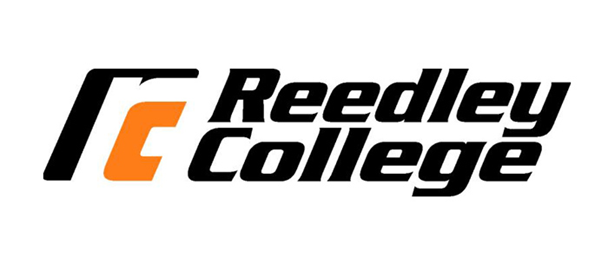 Communication 25: Argumentation and Debate SyllabusFall Semester 2015Instructor: Vanessa BuldoE-mail address: vanessa.buldo@reedleycollege.eduPhone: 638-3641 ext. 3680   Office location: Soc. 38Office Hours: Monday 10-1 am, Tuesday 10-11 am, Wednesday 10-11 am, Thursday 10-11 am, Fridays online 10-11 amClass Meetings- Wednesdays 12:30-1:45 pm FEM 8Textbook:Freeley, A. J., & Steinberg, D.L. (2014). Argumentation and Debate. (Custom) Boston, MA: Wadsworth.  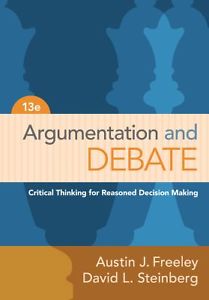 Course Description:Argumentation is designed to provide students with the methods of critical inquiry and advocacy. Emphasis will be placed on analysis, presentation and evaluation of oral and written argumentation. This course focuses on identifying fallacies, testing evidence, and advancing a reasoned position while defending and refuting arguments. Students will write a minimum of 6,000 words during the course of the semester. This course fulfills the G.E. requirement for Critical Thinking (Foundation A3). G.E. credit requires a grade of “C” or better. (C-id designation Comm 120)Student Learning Outcomes:After the completion of this course the student will be able to:	Critically formulate and evaluate oral arguments using logical reasoning.Construct and deliver dynamic and competent presentations that are adapted to the purpose and audience.Utilize research materials that incorporate sufficient, credible, and relevant evidence.Choose appropriate organizational patterns.Analyze the effectiveness of communication through constructive critique.	Course Objectives: In the process of completing this course, the student will demonstrate the ability to:Recognize, develop, and defend arguments orally.Use research and organization to formulate arguments for oral presentation and refutation.Evaluate others’ arguments and oral presentations.Analyze audiences in order to formulate effective arguments. Recognize fallacies and illogical arguments. Explore solutions to current issues/problems in societyClassroom Deportment:Each student is expected to respect the rights of the other students in the class and the instructor.  The exploration of controversial ideas is an essential component of this class. Students who do not behave in a respectful manner will be asked to drop the class.  Turn cell phones and laptops off before coming to class. Text messaging during class is not appropriate.  Since this class is built on an interactive environment, student attendance is critical and required.Student Rights:So that students are fully aware of their rights and responsibilities they are encouraged to become familiar with the Schedule of Courses.  Students with disabilities should identify themselves so that appropriate accommodations can be made.      Assignments:Art as Argumentation  100Mini Debate		   100Controversial Debate  150		 Discussion Boards  	   100Outlines and Briefs       50 (2 @ 25 points each)Participation		   100                    Quizzes (3)		   200                      Paper  		   100		Final			   100                               The following numerical guidelines will be used in the assignment of final grades.900-1000   =    A899-800     =    B799-700     =    C699-600     =    D  599-0       =    FDropping and adding classesIt is the student’s responsibility to add or drop a class by the designated date.  Failure to drop a class prior to the drop date will result in an F in the class.  Late and missed assignments:A presentation that is not presented on the assigned date will receive zero points for that assignment.  NO LATE WORK ACCEPTED. No attachments by e-mail accepted for any assignment.  If a student wants an assignment reviewed prior to the due he/she must provide a hard copy.It is the responsibility of the student to contact the instructor and inform him or her of any problem.Accommodations will be made for students with a verifiable medical excuse.The Final Exam must be completed by assigned date. NO EXCEPTIONS.Plagiarism and cheating will not be tolerated and will result in a zero on an assignment and proper consequences for all students involved.Weekly Schedule *Note: this syllabus is subject to change depending on the needs of the class.Week 18/17-8/23Orientation to class Origins of Argumentation The role of audience Critical ThinkingChapter 1Discuss Board 1 Due by 8/23 at MidnightChapter 5 Week 28/24-8/30Ethical StandardsFields of ArgumentationArt as Argumentation Speeches assigned Essays AssignedQuiz #1 Chapters 1, 2, 5due by Sunday at midnightChapter 2Discussion Board 2 Due by 8/30 at MidnightWeek 38/31-9/6Prima FaciePropositions and Burden of Proof Art as Argumentation Speeches BeginDiscussion Board 3 Due by 9/6 at MidnightChapter 6 Chapter 7Week 49/7-9/13Speeches continuedQuiz #2 Chapters 6, 7due Sunday by midnightEssays Due for Speeches presented 9/2Discussion Board 4 Due by 9/13Week 59/14-9/20Speeches Finished Assign Mini DebateEssays Due for Speeches presented 9/9Week 69/21-9/27SPARS Assigned and mini activityTraditions of argumentationToulmin’s ModelEssays Due for Speeches presented 9/16Chapter 3Discussion Board 5 Due by 9/27 at MidnightWeek 79/28-10/4SPARSQuiz #3 Chapter 3 due Sunday by midnightDiscussion Board Due 6 by 10/4 at MidnightWeek 810/5-10/11Credible Research Mini Debate AssignedTests of EvidenceMini Debates BeginChapter 8Chapter 9Week 910/12-10/18Debates continuedDiscussion Board Due 7 by 10/18 at MidnightWeek 1010/19-10/25Debates FinalizedCooperative Debate AssignedDiscussion Board 8 Due by 10/25 at MidnightWeek 1110/26-11/1Meet with partners and opposing teamFallacies in ReasoningResearch due Debate preparationTopics chosen Chapter 4Week 1211/2-11/8Propositions finalized for debateDiscussion Board 9 Due by 11/8 at MidnightWeek 1311/9-11/15Debates beginWeek 1411/16-11/22Debates continuedWeek 1511/23-11/29DebatesDiscussion Board 10 Due by 11/29 at MidnightWeek 1611/30-12/6Debates finishedWeek 1712/7-12/13Review for Final Week 1812/14-12/20Final is due Wednesday 12/16 by Midnight